Additional File 2 Differential item functioning analyses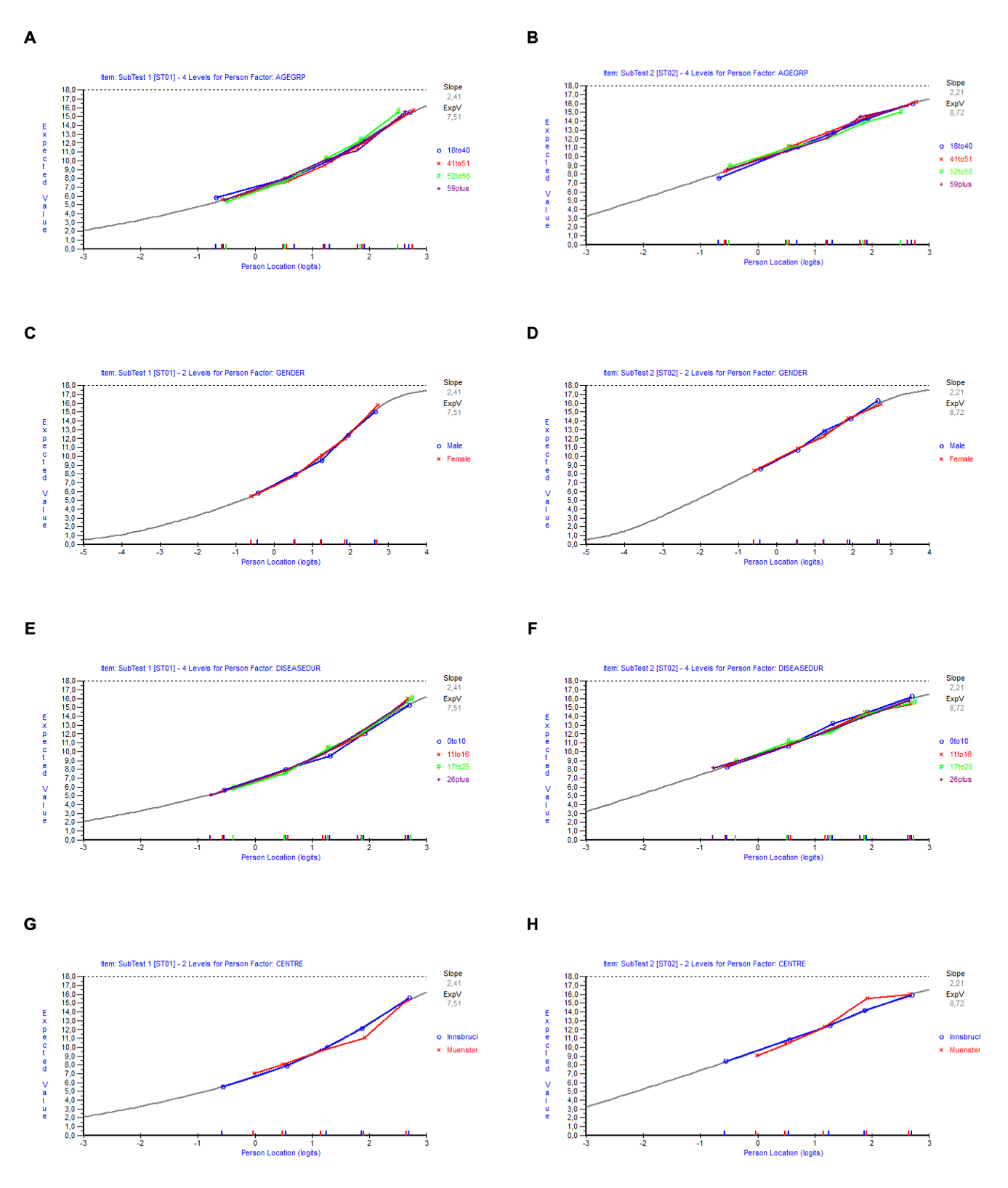 The curved line (item characteristic curve) represents the expected response category endorsement at different levels of self-efficacy for the super-items. Plotted coloured lines represent the observed responses by participants at different age groups, gender, disease duration and centre. Coloured dots on the plotted lines are the five class intervals persons were divided into according to their perceived self-efficacy levels. A Subtest 1 works the same way for participants at different age groups (no DIF by age group)B Subtest 2 works the same way for participants at different age groups (no DIF by age group)C Subtest 1 works the same way for males and females (no DIF by gender) D Subtest 2 works the same way for males and females (no DIF by gender) E Subtest 1 works the same way for participants in different disease duration groups (no DIF by disease duration) F Subtest 2 works the same way for participants in different disease duration groups (no DIF by disease duration) G Subtest 1 works the same way for participants at different centres although participants from centre Innsbruck seem to have slightly higher self-efficacy (no DIF by centre shown by the ANOVA)H Subtest 2 works the same way for participants at different centre although participants from centre Münster seem to have slightly higher self-efficacy (no DIF by centre shown by the ANOVA). In any case, the minor differences seem to cancel out at the test level